SSLC Meeting Minutes3/14/14Group PresentationsThree student groups presented information about their group, including mission statements, group function on campus, and future plans. If you would like to present at the next SSLC meeting, please contact Nishant Makhijani, nishant.makhijani19@gmail.com SSC – Student Sustainability CommitteeGreen ObserverSECS – Students for Environmental ConcernsSSC:Structure10 students, 6 faculty, 6 staff$1.1 million to distribute among student and faculty projectsCleaner Energy Technologies feeSustainable Campus Environment fee4 SubcommitteesExecutive BylawsFinesMarketing 6 topics – include more community inputLandEnergyFood and wasteEducationWater TransportationStrategic ImpactICAP concerns  - fund projects that help UIUC reach ICAP goalsProjects that have no other method of funding.ProcessStep 1: ideas get turned into specific requests and goals, submitted to SSC in application with project abstract and approximate funding needed.Applications are reviewed and selected based on strategic impact goals, get invited to step 2…Step 2: Specific logistics figured out, feasibility reports madeStep 3: Entire SSC votesSSC allocations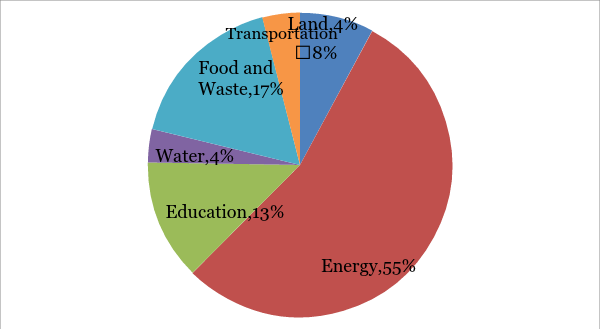 Future goalsMore student engagement Expand outreach effortsGet more student-driven project applicationsSome projects/organizations SSC has funded…Green ObserverBike ShopSolar decathlon houseGreen Observer:RSO and YMCA programPublish 4x/year Next issue comes out Monday, 3/17In print at YMCA, Greg Hall, ACES library, Union, LAR (maybe)MissionInform students about environmental newsProvide students with platform to practice journalism and practice journalistic advocacy Journalistic advocacy – choosing specific topics to write about, inherently advocating for those issues.Mutual BenefitGoals to collaborate with other environmental organizationsSend press release about upcoming events (email Olivia Harris, oharris2@illinois.edu)Co-sponsor eventsCalendar function – google calendar with environmental events/talks/presentations  SECS:6 Project Groups Earth Week CommitteeOrganize events for Earth weekIncludes speakers, panels, movies, benefit concertEducation Project GroupDevelop environmental curriculum to teach 4th and 5th gradersFlorida Orchard Prairie (SSC funded)Sustainable landscapingSustainable FoodIntroduce ideas about foodWork with Student Sustainable FarmFarmer’s Market“group of friends talking about food”Weatherization CommitteeDesign methods to make homes more efficientDistribute packets of information and supplies Beyond Coal CommitteeStop UIUC from investing in “the filthy fifteen” coal companiesDesign campaignsPast eventsPowershift conference – social and educational eventsKeystone XL rallySierra Club trainingMeetingsSECS – Wednesdays at 6:30p in YMCABeyond Coal – Thursdays at 8:00p in YMCA basementSSLC Presentation – iSEE plans (presented by Ben McCall)Recall: ICAP requires that campus is carbon neutral by 2050. We have a lot of work to do, but we have accomplished some so far…Projections (Business as usual vs. Where we are now):Business as usual…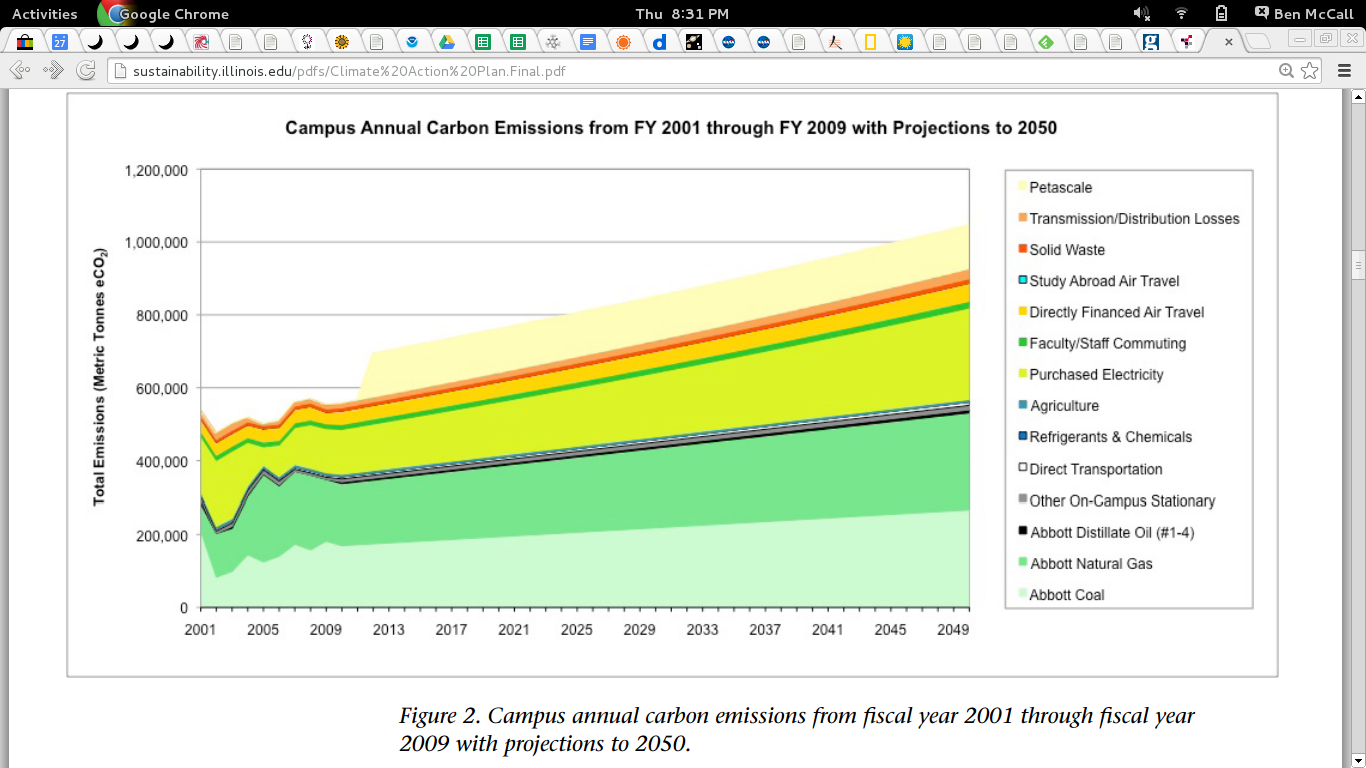 Where we are now…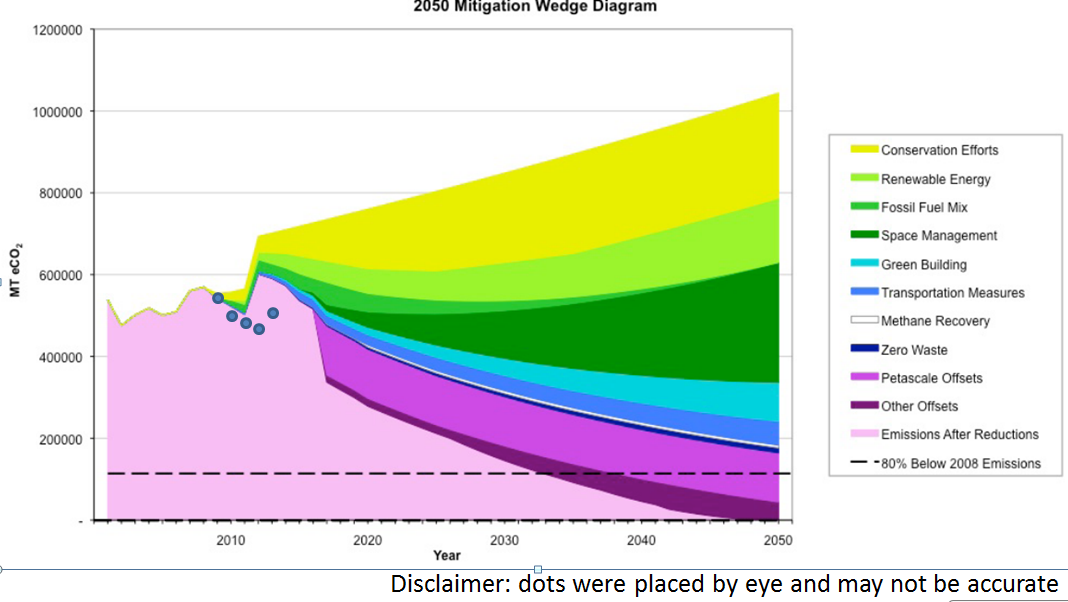 NOTE: Projections start at 2009. Dots denote where we actually fell during those years. Moral: we’re doing better than expected.SWATeams 6 topicsEnergy Generation, Purchasing, & DistributionEnergy Conservation & Building StandardsPurchasing, Waste, & RecyclingAgriculture, Land Use, Food, & SequestrationTransportationWaterCore group2 students2 faculty2 staffCore group surrounded by consultation groupConsultation group members will be figured out soon (look out for an email about it!)SWATeam GoalsEvaluate campus progress towards iCAP goals (has been initiated)Hopefully done by Earth Week!For the future…Formulate recommendations and give them to iCAP working groupiCAP working group will filter out based on sizesmall recommendations  just do itlarge recommendations  need feasibility studiesVery large recommendations  send up to sustainability committee SWATeams so far:Email Ben McCall if you would like to join one of the remaining student spots!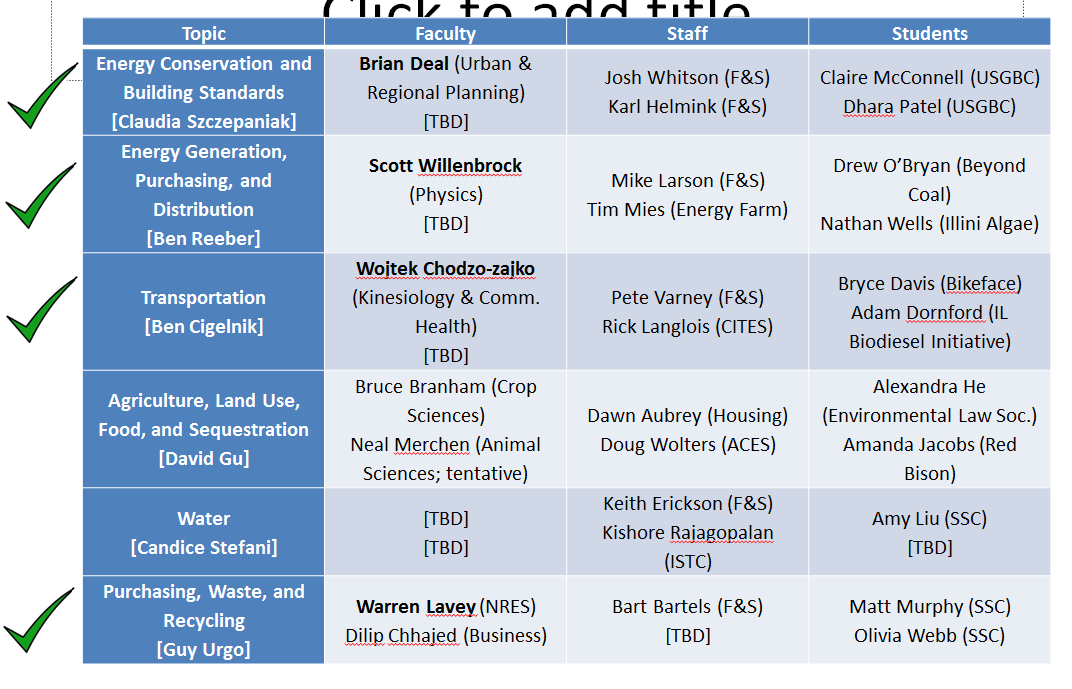 8 iCAP goals by 2015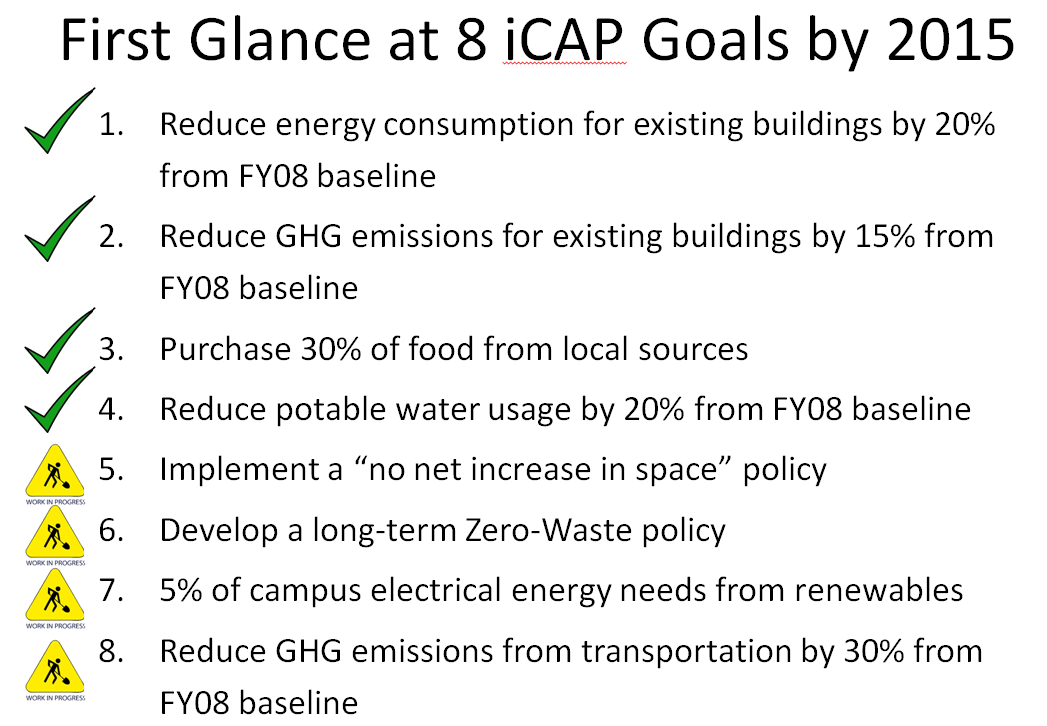 NOTE: Green check denotes that the goal was met. Yellow sign denotes that the goal is a work in progress.